Morris & District                                                         Chamber of CommerceMinutes 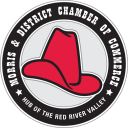 Monday April 13, 2015Burkes Steak PitIn attendance:, Bruce Third(President)MelissaMarion(Vice President)Cheryl Crick(Administrative Assistant), Ed Voth(Director),Brenda Klassen(Director),Ruth Murray(Director) Andy Anderson(Director), Dawn Morin, Don Piett, Shelley Johnston, Pat Schmidtke, Curtis Evenson, Del Stevenson, Ray Shaw, Midge Anderson, Lisa WiebeExecutive MinutesMeeting Called to order at 12:05	Agenda Presented By Bruce ThirdMotion Moved by Ruth MurrayMotion to accept agenda as presented by Melissa Marion CARRIEDMinutesMoved by Don PiettMotion to accept minutes of the previous meeting Melissa Marion CARRIEDCorrespondence-Invoice from Graphic Intuitions, 84th AGM Meeting info, varies emails, membership certificate from MB Chamber Of Commerce, Treasurer Report- Brenda Klassen  Total Income for March 2015 $1524.51 Total Expenses $489.71. Motion: Brenda moved that we renew the GIC for another 12 months at 2%. Ruth Murray 2nd CARRIEDAdministrative Assistant Report- Cheryl CrickGeneral office duties, website, updating categories for websiteMembership Report- Andy Anderson-Mailed out 72 memberships to members. Have had a good response.  We have 2 new    memberships this month. Welcome to the Morris Chamber of Commerce – David Executive Members Reports-Nothing to report this monthMorris Multiplex Report- Melissa Marion The Morris Multiplex had a huge success with the Winnipeg Comedy Festival.  They sold over 300 tickets. Was a great night.Saturday April 25, 2015 is the Spring Craft SaleValley Ag Society Report-Dawn MorinThe Valley Ag Society is hosted a Creating our Future event on March 25, 2015. They had a wonderful attendance with between 70-80 people in attendance. A report about the event will be posted soon. There are a lot of activities happening on the grounds. Harness racing will be starting July 4 & 5 2015.Morris-Emerson Area Health Foundation Report- Shelley JohnstonThe Morris-Emerson area is meeting with the Morris Area Foundation to see how they can partner together.Town of Morris Report- Ruth MurrayThe Town has been working on budget. Spring is around the corner and that means community in blooms with be starting to think about flowers.Old Business Manitoba Chamber Of Commerce AGM- we have budget for two members to attend. Lisa Wiebe might be interested in attending and will let us know.Stampede Kick Off- Brenda would like to apply for sponsorship for the band.  In past years we have applied for a sponsorship from Manitoba Video Lotto.  We will provide Manitoba Lotteries with two tickets for supper and advertising. Brenda will apply for this sponsorship.New BusinessMorris Area Foundation-  Del Stevenson Guest Speaker. Thank you to Del Stevenson, Curtis Evenson and & Midge Anderson for coming to our chamber luncheon to speak to our members about your foundation. They spoke about how they are building a permanent endowment fund for projects in our area.  The earning for this fund is used to give grants to a wide range of area groups. Grad Sponsorship-$500 sponsorship has been approved.  We are hoping for 2 candidates that each would receive $250.00 each. Brenda will contact school.MEMBER INPUT- The Southeast Journal address has change the new address will be Box 68 Emerson, Mb   R0A OLOAdjournment of meeting at 12:57 PMMoved By Bruce ThirdMotion to accept adjournment by Ed Voth CARRIEDNext meeting Monday May 11, 2015 Morris Golf Course